1.  DATOS GENERALES DEL SOLICITANTE1.  DATOS GENERALES DEL SOLICITANTE1.  DATOS GENERALES DEL SOLICITANTE1.  DATOS GENERALES DEL SOLICITANTE1.  DATOS GENERALES DEL SOLICITANTE1.  DATOS GENERALES DEL SOLICITANTE1.  DATOS GENERALES DEL SOLICITANTE1.  DATOS GENERALES DEL SOLICITANTE1.  DATOS GENERALES DEL SOLICITANTE1.  DATOS GENERALES DEL SOLICITANTE1.  DATOS GENERALES DEL SOLICITANTE1.  DATOS GENERALES DEL SOLICITANTE1.  DATOS GENERALES DEL SOLICITANTE1.  DATOS GENERALES DEL SOLICITANTE1.  DATOS GENERALES DEL SOLICITANTE1.  DATOS GENERALES DEL SOLICITANTE1.  DATOS GENERALES DEL SOLICITANTE1.  DATOS GENERALES DEL SOLICITANTE1.  DATOS GENERALES DEL SOLICITANTE1.  DATOS GENERALES DEL SOLICITANTE1.  DATOS GENERALES DEL SOLICITANTE1.  DATOS GENERALES DEL SOLICITANTE1.  DATOS GENERALES DEL SOLICITANTE1.  DATOS GENERALES DEL SOLICITANTE1.  DATOS GENERALES DEL SOLICITANTE1.  DATOS GENERALES DEL SOLICITANTENombre Institución Nacional de Investigación:Nombre Institución Nacional de Investigación:Nombre Institución Nacional de Investigación:Nombre Institución Nacional de Investigación:Nombre Institución Nacional de Investigación:Nombre Institución Nacional de Investigación:Nombre Institución Nacional de Investigación:NIT: NIT: NIT: NIT: No. Aprobación Min. Educación (SNIES):No. Aprobación Min. Educación (SNIES):No. Aprobación Min. Educación (SNIES):No. Aprobación Min. Educación (SNIES):No. Aprobación Min. Educación (SNIES):No. Aprobación Min. Educación (SNIES):Dirección:Ciudad:Ciudad:Ciudad:Ciudad:Departamento:Departamento:Apoderado Representante LegalRepresentante LegalRepresentante LegalNombre: Nombre: Nombre: Nombre: Documento de Identidad:Documento de Identidad:Documento de Identidad:Documento de Identidad:Documento de Identidad:Dirección notificación: Dirección notificación: Dirección notificación: Ciudad:Ciudad:Ciudad:Correo electrónico: Correo electrónico: Correo electrónico: Correo electrónico: Correo electrónico: Teléfono(s):Teléfono(s):Teléfono(s):2.  DATOS DE INFORMACIÓN DEL TRÁMITE2.  DATOS DE INFORMACIÓN DEL TRÁMITE2.  DATOS DE INFORMACIÓN DEL TRÁMITE2.  DATOS DE INFORMACIÓN DEL TRÁMITE2.  DATOS DE INFORMACIÓN DEL TRÁMITE2.  DATOS DE INFORMACIÓN DEL TRÁMITE2.  DATOS DE INFORMACIÓN DEL TRÁMITE2.  DATOS DE INFORMACIÓN DEL TRÁMITE2.  DATOS DE INFORMACIÓN DEL TRÁMITE2.  DATOS DE INFORMACIÓN DEL TRÁMITE2.  DATOS DE INFORMACIÓN DEL TRÁMITE2.  DATOS DE INFORMACIÓN DEL TRÁMITE2.  DATOS DE INFORMACIÓN DEL TRÁMITE2.  DATOS DE INFORMACIÓN DEL TRÁMITE2.  DATOS DE INFORMACIÓN DEL TRÁMITE2.  DATOS DE INFORMACIÓN DEL TRÁMITE2.  DATOS DE INFORMACIÓN DEL TRÁMITE2.  DATOS DE INFORMACIÓN DEL TRÁMITE2.  DATOS DE INFORMACIÓN DEL TRÁMITE2.  DATOS DE INFORMACIÓN DEL TRÁMITE2.  DATOS DE INFORMACIÓN DEL TRÁMITE2.  DATOS DE INFORMACIÓN DEL TRÁMITE2.  DATOS DE INFORMACIÓN DEL TRÁMITE2.  DATOS DE INFORMACIÓN DEL TRÁMITE2.  DATOS DE INFORMACIÓN DEL TRÁMITE2.  DATOS DE INFORMACIÓN DEL TRÁMITE2.1 Programas Académicos2.1 Programas Académicos2.1 Programas Académicos2.1 Programas Académicos2.1 Programas Académicos2.1 Programas Académicos2.1 Programas Académicos2.1 Programas Académicos2.1 Programas Académicos2.1 Programas Académicos2.1 Programas Académicos2.1 Programas Académicos2.1 Programas Académicos2.1 Programas Académicos2.1 Programas Académicos2.1 Programas Académicos2.1 Programas Académicos2.1 Programas Académicos2.1 Programas Académicos2.1 Programas Académicos2.1 Programas Académicos2.1 Programas Académicos2.1 Programas Académicos2.1 Programas Académicos2.1 Programas Académicos2.1 Programas AcadémicosNombre del ProgramaNombre del ProgramaNombre del ProgramaNombre del ProgramaNombre del ProgramaNombre del ProgramaNombre del ProgramaNombre del ProgramaNombre del ProgramaNombre del ProgramaNombre del ProgramaNombre del ProgramaNombre del ProgramaNo. Aprobación Min. Educación (SNIES)No. Aprobación Min. Educación (SNIES)No. Aprobación Min. Educación (SNIES)No. Aprobación Min. Educación (SNIES)No. Aprobación Min. Educación (SNIES)No. Aprobación Min. Educación (SNIES)No. Aprobación Min. Educación (SNIES)No. Aprobación Min. Educación (SNIES)No. Aprobación Min. Educación (SNIES)No. Aprobación Min. Educación (SNIES)No. Aprobación Min. Educación (SNIES)No. Aprobación Min. Educación (SNIES)No. Aprobación Min. Educación (SNIES)2.2 Programas y Grupos de Investigación2.2 Programas y Grupos de Investigación2.2 Programas y Grupos de Investigación2.2 Programas y Grupos de Investigación2.2 Programas y Grupos de Investigación2.2 Programas y Grupos de Investigación2.2 Programas y Grupos de Investigación2.2 Programas y Grupos de Investigación2.2 Programas y Grupos de Investigación2.2 Programas y Grupos de Investigación2.2 Programas y Grupos de Investigación2.2 Programas y Grupos de Investigación2.2 Programas y Grupos de Investigación2.2 Programas y Grupos de Investigación2.2 Programas y Grupos de Investigación2.2 Programas y Grupos de Investigación2.2 Programas y Grupos de Investigación2.2 Programas y Grupos de Investigación2.2 Programas y Grupos de Investigación2.2 Programas y Grupos de Investigación2.2 Programas y Grupos de Investigación2.2 Programas y Grupos de Investigación2.2 Programas y Grupos de Investigación2.2 Programas y Grupos de Investigación2.2 Programas y Grupos de Investigación2.2 Programas y Grupos de InvestigaciónNombre de Programa o Línea de InvestigaciónNombre de Programa o Línea de InvestigaciónNombre de Programa o Línea de InvestigaciónNombre de Programa o Línea de InvestigaciónGrupo de InvestigaciónGrupo de InvestigaciónGrupo de InvestigaciónGrupo de InvestigaciónGrupo de InvestigaciónGrupo de InvestigaciónGrupo de InvestigaciónGrupo de InvestigaciónCódigo ColcienciasCódigo ColcienciasCódigo ColcienciasCódigo ColcienciasCódigo ColcienciasCódigo ColcienciasCódigo ColcienciasDescripciónDescripciónDescripciónDescripciónDescripciónDescripciónDescripción2.3 Investigadores 2.3 Investigadores 2.3 Investigadores 2.3 Investigadores 2.3 Investigadores 2.3 Investigadores 2.3 Investigadores 2.3 Investigadores 2.3 Investigadores 2.3 Investigadores 2.3 Investigadores 2.3 Investigadores 2.3 Investigadores 2.3 Investigadores 2.3 Investigadores 2.3 Investigadores 2.3 Investigadores 2.3 Investigadores 2.3 Investigadores 2.3 Investigadores 2.3 Investigadores 2.3 Investigadores 2.3 Investigadores 2.3 Investigadores 2.3 Investigadores 2.3 Investigadores NombreNombreNombreNombreNombreNombreNombreNombreIdentificaciónIdentificaciónIdentificaciónIdentificaciónIdentificaciónIdentificaciónIdentificaciónIdentificaciónIdentificaciónGrupo de InvestigaciónGrupo de InvestigaciónGrupo de InvestigaciónGrupo de InvestigaciónGrupo de InvestigaciónGrupo de InvestigaciónGrupo de InvestigaciónGrupo de InvestigaciónGrupo de Investigación2.4 Administración de los programas de investigación científica:2.4 Administración de los programas de investigación científica:2.4 Administración de los programas de investigación científica:2.4 Administración de los programas de investigación científica:2.4 Administración de los programas de investigación científica:2.4 Administración de los programas de investigación científica:2.4 Administración de los programas de investigación científica:2.4 Administración de los programas de investigación científica:2.4 Administración de los programas de investigación científica:2.4 Administración de los programas de investigación científica:2.4 Administración de los programas de investigación científica:2.4 Administración de los programas de investigación científica:2.4 Administración de los programas de investigación científica:2.4 Administración de los programas de investigación científica:2.4 Administración de los programas de investigación científica:2.4 Administración de los programas de investigación científica:2.4 Administración de los programas de investigación científica:2.4 Administración de los programas de investigación científica:2.4 Administración de los programas de investigación científica:2.4 Administración de los programas de investigación científica:2.4 Administración de los programas de investigación científica:2.4 Administración de los programas de investigación científica:2.4 Administración de los programas de investigación científica:2.4 Administración de los programas de investigación científica:2.4 Administración de los programas de investigación científica:2.4 Administración de los programas de investigación científica:2.5 Sistema de Información de Registro y Seguimiento de proyectos:2.5 Sistema de Información de Registro y Seguimiento de proyectos:2.5 Sistema de Información de Registro y Seguimiento de proyectos:2.5 Sistema de Información de Registro y Seguimiento de proyectos:2.5 Sistema de Información de Registro y Seguimiento de proyectos:2.5 Sistema de Información de Registro y Seguimiento de proyectos:2.5 Sistema de Información de Registro y Seguimiento de proyectos:2.5 Sistema de Información de Registro y Seguimiento de proyectos:2.5 Sistema de Información de Registro y Seguimiento de proyectos:2.5 Sistema de Información de Registro y Seguimiento de proyectos:2.5 Sistema de Información de Registro y Seguimiento de proyectos:2.5 Sistema de Información de Registro y Seguimiento de proyectos:2.5 Sistema de Información de Registro y Seguimiento de proyectos:2.5 Sistema de Información de Registro y Seguimiento de proyectos:2.5 Sistema de Información de Registro y Seguimiento de proyectos:2.5 Sistema de Información de Registro y Seguimiento de proyectos:2.5 Sistema de Información de Registro y Seguimiento de proyectos:2.5 Sistema de Información de Registro y Seguimiento de proyectos:2.5 Sistema de Información de Registro y Seguimiento de proyectos:2.5 Sistema de Información de Registro y Seguimiento de proyectos:2.5 Sistema de Información de Registro y Seguimiento de proyectos:2.5 Sistema de Información de Registro y Seguimiento de proyectos:2.5 Sistema de Información de Registro y Seguimiento de proyectos:2.5 Sistema de Información de Registro y Seguimiento de proyectos:2.5 Sistema de Información de Registro y Seguimiento de proyectos:2.5 Sistema de Información de Registro y Seguimiento de proyectos:3.  OBSERVACIONES GENERALES3.  OBSERVACIONES GENERALES3.  OBSERVACIONES GENERALES3.  OBSERVACIONES GENERALES3.  OBSERVACIONES GENERALES3.  OBSERVACIONES GENERALES3.  OBSERVACIONES GENERALES3.  OBSERVACIONES GENERALES3.  OBSERVACIONES GENERALES3.  OBSERVACIONES GENERALES3.  OBSERVACIONES GENERALES3.  OBSERVACIONES GENERALES3.  OBSERVACIONES GENERALES3.  OBSERVACIONES GENERALES3.  OBSERVACIONES GENERALES3.  OBSERVACIONES GENERALES3.  OBSERVACIONES GENERALES3.  OBSERVACIONES GENERALES3.  OBSERVACIONES GENERALES3.  OBSERVACIONES GENERALES3.  OBSERVACIONES GENERALES3.  OBSERVACIONES GENERALES3.  OBSERVACIONES GENERALES3.  OBSERVACIONES GENERALES3.  OBSERVACIONES GENERALES3.  OBSERVACIONES GENERALES3.1. Para proyectos que pretendan recolectar especímenes de especies amenazadas, vedadas o endémicas, la Institución Nacional de Investigación debe solicitar autorización al MADS o a las Corporaciones Autónomas Regionales (en el caso de especies vedadas a nivel regional). Para dicha autorización deberá diligenciar y tramitar el Formato de Solicitud de Autorización de Recolección de Especies Amenazadas, Endémicas o Vedadas. El cumplimiento de dicho requisito es obligatorio, previo al inicio de la ejecución de cada proyecto, y deberá ser reportado en los informes de seguimiento.3.2. En el caso en el que las actividades de recolección requieran cumplir con la consulta previa a los grupos étnicos, la Institución Nacional de Investigación será la única responsable de adelantarla conforme al trámite legal vigente. El cumplimiento de dicho requisito es obligatorio, previo al inicio de la ejecución de cada proyecto, y deberá ser reportado en los informes de seguimiento.3.3. La Institución Nacional de Investigación será responsable de garantizar  buenas prácticas en relación con número total de muestras, frecuencia de muestreo, punto de muestreo, entre otros aspectos, de manera que la recolección no cause afectación a las especies o a los ecosistemas.3.4. La Institución Nacional de Investigación deberá adjuntar a este formulario el certificado de existencia y representación legal como requisito para poder acceder a un Permiso Marco de Recolección. En los casos que el trámite se adelante por medio de apoderado, se deberá anexar el poder debidamente conferido, que lo acredita como apoderado3.5 Los investigadores extranjeros que pretendan adelantar actividades de recolección de especímenes con fines de investigación científica no comercial, deberán estar vinculados a una Institución Nacional de Investigación que cuente con un Permiso Marco de Recolección o a una institución extranjera que tenga un acuerdo de cooperación vigente con una Institución Nacional de Investigación que cuente con dicho permiso. En el caso de la segunda opción se debe anexar copia de dicho convenio o acuerdo de cooperación.3.1. Para proyectos que pretendan recolectar especímenes de especies amenazadas, vedadas o endémicas, la Institución Nacional de Investigación debe solicitar autorización al MADS o a las Corporaciones Autónomas Regionales (en el caso de especies vedadas a nivel regional). Para dicha autorización deberá diligenciar y tramitar el Formato de Solicitud de Autorización de Recolección de Especies Amenazadas, Endémicas o Vedadas. El cumplimiento de dicho requisito es obligatorio, previo al inicio de la ejecución de cada proyecto, y deberá ser reportado en los informes de seguimiento.3.2. En el caso en el que las actividades de recolección requieran cumplir con la consulta previa a los grupos étnicos, la Institución Nacional de Investigación será la única responsable de adelantarla conforme al trámite legal vigente. El cumplimiento de dicho requisito es obligatorio, previo al inicio de la ejecución de cada proyecto, y deberá ser reportado en los informes de seguimiento.3.3. La Institución Nacional de Investigación será responsable de garantizar  buenas prácticas en relación con número total de muestras, frecuencia de muestreo, punto de muestreo, entre otros aspectos, de manera que la recolección no cause afectación a las especies o a los ecosistemas.3.4. La Institución Nacional de Investigación deberá adjuntar a este formulario el certificado de existencia y representación legal como requisito para poder acceder a un Permiso Marco de Recolección. En los casos que el trámite se adelante por medio de apoderado, se deberá anexar el poder debidamente conferido, que lo acredita como apoderado3.5 Los investigadores extranjeros que pretendan adelantar actividades de recolección de especímenes con fines de investigación científica no comercial, deberán estar vinculados a una Institución Nacional de Investigación que cuente con un Permiso Marco de Recolección o a una institución extranjera que tenga un acuerdo de cooperación vigente con una Institución Nacional de Investigación que cuente con dicho permiso. En el caso de la segunda opción se debe anexar copia de dicho convenio o acuerdo de cooperación.3.1. Para proyectos que pretendan recolectar especímenes de especies amenazadas, vedadas o endémicas, la Institución Nacional de Investigación debe solicitar autorización al MADS o a las Corporaciones Autónomas Regionales (en el caso de especies vedadas a nivel regional). Para dicha autorización deberá diligenciar y tramitar el Formato de Solicitud de Autorización de Recolección de Especies Amenazadas, Endémicas o Vedadas. El cumplimiento de dicho requisito es obligatorio, previo al inicio de la ejecución de cada proyecto, y deberá ser reportado en los informes de seguimiento.3.2. En el caso en el que las actividades de recolección requieran cumplir con la consulta previa a los grupos étnicos, la Institución Nacional de Investigación será la única responsable de adelantarla conforme al trámite legal vigente. El cumplimiento de dicho requisito es obligatorio, previo al inicio de la ejecución de cada proyecto, y deberá ser reportado en los informes de seguimiento.3.3. La Institución Nacional de Investigación será responsable de garantizar  buenas prácticas en relación con número total de muestras, frecuencia de muestreo, punto de muestreo, entre otros aspectos, de manera que la recolección no cause afectación a las especies o a los ecosistemas.3.4. La Institución Nacional de Investigación deberá adjuntar a este formulario el certificado de existencia y representación legal como requisito para poder acceder a un Permiso Marco de Recolección. En los casos que el trámite se adelante por medio de apoderado, se deberá anexar el poder debidamente conferido, que lo acredita como apoderado3.5 Los investigadores extranjeros que pretendan adelantar actividades de recolección de especímenes con fines de investigación científica no comercial, deberán estar vinculados a una Institución Nacional de Investigación que cuente con un Permiso Marco de Recolección o a una institución extranjera que tenga un acuerdo de cooperación vigente con una Institución Nacional de Investigación que cuente con dicho permiso. En el caso de la segunda opción se debe anexar copia de dicho convenio o acuerdo de cooperación.3.1. Para proyectos que pretendan recolectar especímenes de especies amenazadas, vedadas o endémicas, la Institución Nacional de Investigación debe solicitar autorización al MADS o a las Corporaciones Autónomas Regionales (en el caso de especies vedadas a nivel regional). Para dicha autorización deberá diligenciar y tramitar el Formato de Solicitud de Autorización de Recolección de Especies Amenazadas, Endémicas o Vedadas. El cumplimiento de dicho requisito es obligatorio, previo al inicio de la ejecución de cada proyecto, y deberá ser reportado en los informes de seguimiento.3.2. En el caso en el que las actividades de recolección requieran cumplir con la consulta previa a los grupos étnicos, la Institución Nacional de Investigación será la única responsable de adelantarla conforme al trámite legal vigente. El cumplimiento de dicho requisito es obligatorio, previo al inicio de la ejecución de cada proyecto, y deberá ser reportado en los informes de seguimiento.3.3. La Institución Nacional de Investigación será responsable de garantizar  buenas prácticas en relación con número total de muestras, frecuencia de muestreo, punto de muestreo, entre otros aspectos, de manera que la recolección no cause afectación a las especies o a los ecosistemas.3.4. La Institución Nacional de Investigación deberá adjuntar a este formulario el certificado de existencia y representación legal como requisito para poder acceder a un Permiso Marco de Recolección. En los casos que el trámite se adelante por medio de apoderado, se deberá anexar el poder debidamente conferido, que lo acredita como apoderado3.5 Los investigadores extranjeros que pretendan adelantar actividades de recolección de especímenes con fines de investigación científica no comercial, deberán estar vinculados a una Institución Nacional de Investigación que cuente con un Permiso Marco de Recolección o a una institución extranjera que tenga un acuerdo de cooperación vigente con una Institución Nacional de Investigación que cuente con dicho permiso. En el caso de la segunda opción se debe anexar copia de dicho convenio o acuerdo de cooperación.3.1. Para proyectos que pretendan recolectar especímenes de especies amenazadas, vedadas o endémicas, la Institución Nacional de Investigación debe solicitar autorización al MADS o a las Corporaciones Autónomas Regionales (en el caso de especies vedadas a nivel regional). Para dicha autorización deberá diligenciar y tramitar el Formato de Solicitud de Autorización de Recolección de Especies Amenazadas, Endémicas o Vedadas. El cumplimiento de dicho requisito es obligatorio, previo al inicio de la ejecución de cada proyecto, y deberá ser reportado en los informes de seguimiento.3.2. En el caso en el que las actividades de recolección requieran cumplir con la consulta previa a los grupos étnicos, la Institución Nacional de Investigación será la única responsable de adelantarla conforme al trámite legal vigente. El cumplimiento de dicho requisito es obligatorio, previo al inicio de la ejecución de cada proyecto, y deberá ser reportado en los informes de seguimiento.3.3. La Institución Nacional de Investigación será responsable de garantizar  buenas prácticas en relación con número total de muestras, frecuencia de muestreo, punto de muestreo, entre otros aspectos, de manera que la recolección no cause afectación a las especies o a los ecosistemas.3.4. La Institución Nacional de Investigación deberá adjuntar a este formulario el certificado de existencia y representación legal como requisito para poder acceder a un Permiso Marco de Recolección. En los casos que el trámite se adelante por medio de apoderado, se deberá anexar el poder debidamente conferido, que lo acredita como apoderado3.5 Los investigadores extranjeros que pretendan adelantar actividades de recolección de especímenes con fines de investigación científica no comercial, deberán estar vinculados a una Institución Nacional de Investigación que cuente con un Permiso Marco de Recolección o a una institución extranjera que tenga un acuerdo de cooperación vigente con una Institución Nacional de Investigación que cuente con dicho permiso. En el caso de la segunda opción se debe anexar copia de dicho convenio o acuerdo de cooperación.3.1. Para proyectos que pretendan recolectar especímenes de especies amenazadas, vedadas o endémicas, la Institución Nacional de Investigación debe solicitar autorización al MADS o a las Corporaciones Autónomas Regionales (en el caso de especies vedadas a nivel regional). Para dicha autorización deberá diligenciar y tramitar el Formato de Solicitud de Autorización de Recolección de Especies Amenazadas, Endémicas o Vedadas. El cumplimiento de dicho requisito es obligatorio, previo al inicio de la ejecución de cada proyecto, y deberá ser reportado en los informes de seguimiento.3.2. En el caso en el que las actividades de recolección requieran cumplir con la consulta previa a los grupos étnicos, la Institución Nacional de Investigación será la única responsable de adelantarla conforme al trámite legal vigente. El cumplimiento de dicho requisito es obligatorio, previo al inicio de la ejecución de cada proyecto, y deberá ser reportado en los informes de seguimiento.3.3. La Institución Nacional de Investigación será responsable de garantizar  buenas prácticas en relación con número total de muestras, frecuencia de muestreo, punto de muestreo, entre otros aspectos, de manera que la recolección no cause afectación a las especies o a los ecosistemas.3.4. La Institución Nacional de Investigación deberá adjuntar a este formulario el certificado de existencia y representación legal como requisito para poder acceder a un Permiso Marco de Recolección. En los casos que el trámite se adelante por medio de apoderado, se deberá anexar el poder debidamente conferido, que lo acredita como apoderado3.5 Los investigadores extranjeros que pretendan adelantar actividades de recolección de especímenes con fines de investigación científica no comercial, deberán estar vinculados a una Institución Nacional de Investigación que cuente con un Permiso Marco de Recolección o a una institución extranjera que tenga un acuerdo de cooperación vigente con una Institución Nacional de Investigación que cuente con dicho permiso. En el caso de la segunda opción se debe anexar copia de dicho convenio o acuerdo de cooperación.3.1. Para proyectos que pretendan recolectar especímenes de especies amenazadas, vedadas o endémicas, la Institución Nacional de Investigación debe solicitar autorización al MADS o a las Corporaciones Autónomas Regionales (en el caso de especies vedadas a nivel regional). Para dicha autorización deberá diligenciar y tramitar el Formato de Solicitud de Autorización de Recolección de Especies Amenazadas, Endémicas o Vedadas. El cumplimiento de dicho requisito es obligatorio, previo al inicio de la ejecución de cada proyecto, y deberá ser reportado en los informes de seguimiento.3.2. En el caso en el que las actividades de recolección requieran cumplir con la consulta previa a los grupos étnicos, la Institución Nacional de Investigación será la única responsable de adelantarla conforme al trámite legal vigente. El cumplimiento de dicho requisito es obligatorio, previo al inicio de la ejecución de cada proyecto, y deberá ser reportado en los informes de seguimiento.3.3. La Institución Nacional de Investigación será responsable de garantizar  buenas prácticas en relación con número total de muestras, frecuencia de muestreo, punto de muestreo, entre otros aspectos, de manera que la recolección no cause afectación a las especies o a los ecosistemas.3.4. La Institución Nacional de Investigación deberá adjuntar a este formulario el certificado de existencia y representación legal como requisito para poder acceder a un Permiso Marco de Recolección. En los casos que el trámite se adelante por medio de apoderado, se deberá anexar el poder debidamente conferido, que lo acredita como apoderado3.5 Los investigadores extranjeros que pretendan adelantar actividades de recolección de especímenes con fines de investigación científica no comercial, deberán estar vinculados a una Institución Nacional de Investigación que cuente con un Permiso Marco de Recolección o a una institución extranjera que tenga un acuerdo de cooperación vigente con una Institución Nacional de Investigación que cuente con dicho permiso. En el caso de la segunda opción se debe anexar copia de dicho convenio o acuerdo de cooperación.3.1. Para proyectos que pretendan recolectar especímenes de especies amenazadas, vedadas o endémicas, la Institución Nacional de Investigación debe solicitar autorización al MADS o a las Corporaciones Autónomas Regionales (en el caso de especies vedadas a nivel regional). Para dicha autorización deberá diligenciar y tramitar el Formato de Solicitud de Autorización de Recolección de Especies Amenazadas, Endémicas o Vedadas. El cumplimiento de dicho requisito es obligatorio, previo al inicio de la ejecución de cada proyecto, y deberá ser reportado en los informes de seguimiento.3.2. En el caso en el que las actividades de recolección requieran cumplir con la consulta previa a los grupos étnicos, la Institución Nacional de Investigación será la única responsable de adelantarla conforme al trámite legal vigente. El cumplimiento de dicho requisito es obligatorio, previo al inicio de la ejecución de cada proyecto, y deberá ser reportado en los informes de seguimiento.3.3. La Institución Nacional de Investigación será responsable de garantizar  buenas prácticas en relación con número total de muestras, frecuencia de muestreo, punto de muestreo, entre otros aspectos, de manera que la recolección no cause afectación a las especies o a los ecosistemas.3.4. La Institución Nacional de Investigación deberá adjuntar a este formulario el certificado de existencia y representación legal como requisito para poder acceder a un Permiso Marco de Recolección. En los casos que el trámite se adelante por medio de apoderado, se deberá anexar el poder debidamente conferido, que lo acredita como apoderado3.5 Los investigadores extranjeros que pretendan adelantar actividades de recolección de especímenes con fines de investigación científica no comercial, deberán estar vinculados a una Institución Nacional de Investigación que cuente con un Permiso Marco de Recolección o a una institución extranjera que tenga un acuerdo de cooperación vigente con una Institución Nacional de Investigación que cuente con dicho permiso. En el caso de la segunda opción se debe anexar copia de dicho convenio o acuerdo de cooperación.3.1. Para proyectos que pretendan recolectar especímenes de especies amenazadas, vedadas o endémicas, la Institución Nacional de Investigación debe solicitar autorización al MADS o a las Corporaciones Autónomas Regionales (en el caso de especies vedadas a nivel regional). Para dicha autorización deberá diligenciar y tramitar el Formato de Solicitud de Autorización de Recolección de Especies Amenazadas, Endémicas o Vedadas. El cumplimiento de dicho requisito es obligatorio, previo al inicio de la ejecución de cada proyecto, y deberá ser reportado en los informes de seguimiento.3.2. En el caso en el que las actividades de recolección requieran cumplir con la consulta previa a los grupos étnicos, la Institución Nacional de Investigación será la única responsable de adelantarla conforme al trámite legal vigente. El cumplimiento de dicho requisito es obligatorio, previo al inicio de la ejecución de cada proyecto, y deberá ser reportado en los informes de seguimiento.3.3. La Institución Nacional de Investigación será responsable de garantizar  buenas prácticas en relación con número total de muestras, frecuencia de muestreo, punto de muestreo, entre otros aspectos, de manera que la recolección no cause afectación a las especies o a los ecosistemas.3.4. La Institución Nacional de Investigación deberá adjuntar a este formulario el certificado de existencia y representación legal como requisito para poder acceder a un Permiso Marco de Recolección. En los casos que el trámite se adelante por medio de apoderado, se deberá anexar el poder debidamente conferido, que lo acredita como apoderado3.5 Los investigadores extranjeros que pretendan adelantar actividades de recolección de especímenes con fines de investigación científica no comercial, deberán estar vinculados a una Institución Nacional de Investigación que cuente con un Permiso Marco de Recolección o a una institución extranjera que tenga un acuerdo de cooperación vigente con una Institución Nacional de Investigación que cuente con dicho permiso. En el caso de la segunda opción se debe anexar copia de dicho convenio o acuerdo de cooperación.3.1. Para proyectos que pretendan recolectar especímenes de especies amenazadas, vedadas o endémicas, la Institución Nacional de Investigación debe solicitar autorización al MADS o a las Corporaciones Autónomas Regionales (en el caso de especies vedadas a nivel regional). Para dicha autorización deberá diligenciar y tramitar el Formato de Solicitud de Autorización de Recolección de Especies Amenazadas, Endémicas o Vedadas. El cumplimiento de dicho requisito es obligatorio, previo al inicio de la ejecución de cada proyecto, y deberá ser reportado en los informes de seguimiento.3.2. En el caso en el que las actividades de recolección requieran cumplir con la consulta previa a los grupos étnicos, la Institución Nacional de Investigación será la única responsable de adelantarla conforme al trámite legal vigente. El cumplimiento de dicho requisito es obligatorio, previo al inicio de la ejecución de cada proyecto, y deberá ser reportado en los informes de seguimiento.3.3. La Institución Nacional de Investigación será responsable de garantizar  buenas prácticas en relación con número total de muestras, frecuencia de muestreo, punto de muestreo, entre otros aspectos, de manera que la recolección no cause afectación a las especies o a los ecosistemas.3.4. La Institución Nacional de Investigación deberá adjuntar a este formulario el certificado de existencia y representación legal como requisito para poder acceder a un Permiso Marco de Recolección. En los casos que el trámite se adelante por medio de apoderado, se deberá anexar el poder debidamente conferido, que lo acredita como apoderado3.5 Los investigadores extranjeros que pretendan adelantar actividades de recolección de especímenes con fines de investigación científica no comercial, deberán estar vinculados a una Institución Nacional de Investigación que cuente con un Permiso Marco de Recolección o a una institución extranjera que tenga un acuerdo de cooperación vigente con una Institución Nacional de Investigación que cuente con dicho permiso. En el caso de la segunda opción se debe anexar copia de dicho convenio o acuerdo de cooperación.3.1. Para proyectos que pretendan recolectar especímenes de especies amenazadas, vedadas o endémicas, la Institución Nacional de Investigación debe solicitar autorización al MADS o a las Corporaciones Autónomas Regionales (en el caso de especies vedadas a nivel regional). Para dicha autorización deberá diligenciar y tramitar el Formato de Solicitud de Autorización de Recolección de Especies Amenazadas, Endémicas o Vedadas. El cumplimiento de dicho requisito es obligatorio, previo al inicio de la ejecución de cada proyecto, y deberá ser reportado en los informes de seguimiento.3.2. En el caso en el que las actividades de recolección requieran cumplir con la consulta previa a los grupos étnicos, la Institución Nacional de Investigación será la única responsable de adelantarla conforme al trámite legal vigente. El cumplimiento de dicho requisito es obligatorio, previo al inicio de la ejecución de cada proyecto, y deberá ser reportado en los informes de seguimiento.3.3. La Institución Nacional de Investigación será responsable de garantizar  buenas prácticas en relación con número total de muestras, frecuencia de muestreo, punto de muestreo, entre otros aspectos, de manera que la recolección no cause afectación a las especies o a los ecosistemas.3.4. La Institución Nacional de Investigación deberá adjuntar a este formulario el certificado de existencia y representación legal como requisito para poder acceder a un Permiso Marco de Recolección. En los casos que el trámite se adelante por medio de apoderado, se deberá anexar el poder debidamente conferido, que lo acredita como apoderado3.5 Los investigadores extranjeros que pretendan adelantar actividades de recolección de especímenes con fines de investigación científica no comercial, deberán estar vinculados a una Institución Nacional de Investigación que cuente con un Permiso Marco de Recolección o a una institución extranjera que tenga un acuerdo de cooperación vigente con una Institución Nacional de Investigación que cuente con dicho permiso. En el caso de la segunda opción se debe anexar copia de dicho convenio o acuerdo de cooperación.3.1. Para proyectos que pretendan recolectar especímenes de especies amenazadas, vedadas o endémicas, la Institución Nacional de Investigación debe solicitar autorización al MADS o a las Corporaciones Autónomas Regionales (en el caso de especies vedadas a nivel regional). Para dicha autorización deberá diligenciar y tramitar el Formato de Solicitud de Autorización de Recolección de Especies Amenazadas, Endémicas o Vedadas. El cumplimiento de dicho requisito es obligatorio, previo al inicio de la ejecución de cada proyecto, y deberá ser reportado en los informes de seguimiento.3.2. En el caso en el que las actividades de recolección requieran cumplir con la consulta previa a los grupos étnicos, la Institución Nacional de Investigación será la única responsable de adelantarla conforme al trámite legal vigente. El cumplimiento de dicho requisito es obligatorio, previo al inicio de la ejecución de cada proyecto, y deberá ser reportado en los informes de seguimiento.3.3. La Institución Nacional de Investigación será responsable de garantizar  buenas prácticas en relación con número total de muestras, frecuencia de muestreo, punto de muestreo, entre otros aspectos, de manera que la recolección no cause afectación a las especies o a los ecosistemas.3.4. La Institución Nacional de Investigación deberá adjuntar a este formulario el certificado de existencia y representación legal como requisito para poder acceder a un Permiso Marco de Recolección. En los casos que el trámite se adelante por medio de apoderado, se deberá anexar el poder debidamente conferido, que lo acredita como apoderado3.5 Los investigadores extranjeros que pretendan adelantar actividades de recolección de especímenes con fines de investigación científica no comercial, deberán estar vinculados a una Institución Nacional de Investigación que cuente con un Permiso Marco de Recolección o a una institución extranjera que tenga un acuerdo de cooperación vigente con una Institución Nacional de Investigación que cuente con dicho permiso. En el caso de la segunda opción se debe anexar copia de dicho convenio o acuerdo de cooperación.3.1. Para proyectos que pretendan recolectar especímenes de especies amenazadas, vedadas o endémicas, la Institución Nacional de Investigación debe solicitar autorización al MADS o a las Corporaciones Autónomas Regionales (en el caso de especies vedadas a nivel regional). Para dicha autorización deberá diligenciar y tramitar el Formato de Solicitud de Autorización de Recolección de Especies Amenazadas, Endémicas o Vedadas. El cumplimiento de dicho requisito es obligatorio, previo al inicio de la ejecución de cada proyecto, y deberá ser reportado en los informes de seguimiento.3.2. En el caso en el que las actividades de recolección requieran cumplir con la consulta previa a los grupos étnicos, la Institución Nacional de Investigación será la única responsable de adelantarla conforme al trámite legal vigente. El cumplimiento de dicho requisito es obligatorio, previo al inicio de la ejecución de cada proyecto, y deberá ser reportado en los informes de seguimiento.3.3. La Institución Nacional de Investigación será responsable de garantizar  buenas prácticas en relación con número total de muestras, frecuencia de muestreo, punto de muestreo, entre otros aspectos, de manera que la recolección no cause afectación a las especies o a los ecosistemas.3.4. La Institución Nacional de Investigación deberá adjuntar a este formulario el certificado de existencia y representación legal como requisito para poder acceder a un Permiso Marco de Recolección. En los casos que el trámite se adelante por medio de apoderado, se deberá anexar el poder debidamente conferido, que lo acredita como apoderado3.5 Los investigadores extranjeros que pretendan adelantar actividades de recolección de especímenes con fines de investigación científica no comercial, deberán estar vinculados a una Institución Nacional de Investigación que cuente con un Permiso Marco de Recolección o a una institución extranjera que tenga un acuerdo de cooperación vigente con una Institución Nacional de Investigación que cuente con dicho permiso. En el caso de la segunda opción se debe anexar copia de dicho convenio o acuerdo de cooperación.3.1. Para proyectos que pretendan recolectar especímenes de especies amenazadas, vedadas o endémicas, la Institución Nacional de Investigación debe solicitar autorización al MADS o a las Corporaciones Autónomas Regionales (en el caso de especies vedadas a nivel regional). Para dicha autorización deberá diligenciar y tramitar el Formato de Solicitud de Autorización de Recolección de Especies Amenazadas, Endémicas o Vedadas. El cumplimiento de dicho requisito es obligatorio, previo al inicio de la ejecución de cada proyecto, y deberá ser reportado en los informes de seguimiento.3.2. En el caso en el que las actividades de recolección requieran cumplir con la consulta previa a los grupos étnicos, la Institución Nacional de Investigación será la única responsable de adelantarla conforme al trámite legal vigente. El cumplimiento de dicho requisito es obligatorio, previo al inicio de la ejecución de cada proyecto, y deberá ser reportado en los informes de seguimiento.3.3. La Institución Nacional de Investigación será responsable de garantizar  buenas prácticas en relación con número total de muestras, frecuencia de muestreo, punto de muestreo, entre otros aspectos, de manera que la recolección no cause afectación a las especies o a los ecosistemas.3.4. La Institución Nacional de Investigación deberá adjuntar a este formulario el certificado de existencia y representación legal como requisito para poder acceder a un Permiso Marco de Recolección. En los casos que el trámite se adelante por medio de apoderado, se deberá anexar el poder debidamente conferido, que lo acredita como apoderado3.5 Los investigadores extranjeros que pretendan adelantar actividades de recolección de especímenes con fines de investigación científica no comercial, deberán estar vinculados a una Institución Nacional de Investigación que cuente con un Permiso Marco de Recolección o a una institución extranjera que tenga un acuerdo de cooperación vigente con una Institución Nacional de Investigación que cuente con dicho permiso. En el caso de la segunda opción se debe anexar copia de dicho convenio o acuerdo de cooperación.3.1. Para proyectos que pretendan recolectar especímenes de especies amenazadas, vedadas o endémicas, la Institución Nacional de Investigación debe solicitar autorización al MADS o a las Corporaciones Autónomas Regionales (en el caso de especies vedadas a nivel regional). Para dicha autorización deberá diligenciar y tramitar el Formato de Solicitud de Autorización de Recolección de Especies Amenazadas, Endémicas o Vedadas. El cumplimiento de dicho requisito es obligatorio, previo al inicio de la ejecución de cada proyecto, y deberá ser reportado en los informes de seguimiento.3.2. En el caso en el que las actividades de recolección requieran cumplir con la consulta previa a los grupos étnicos, la Institución Nacional de Investigación será la única responsable de adelantarla conforme al trámite legal vigente. El cumplimiento de dicho requisito es obligatorio, previo al inicio de la ejecución de cada proyecto, y deberá ser reportado en los informes de seguimiento.3.3. La Institución Nacional de Investigación será responsable de garantizar  buenas prácticas en relación con número total de muestras, frecuencia de muestreo, punto de muestreo, entre otros aspectos, de manera que la recolección no cause afectación a las especies o a los ecosistemas.3.4. La Institución Nacional de Investigación deberá adjuntar a este formulario el certificado de existencia y representación legal como requisito para poder acceder a un Permiso Marco de Recolección. En los casos que el trámite se adelante por medio de apoderado, se deberá anexar el poder debidamente conferido, que lo acredita como apoderado3.5 Los investigadores extranjeros que pretendan adelantar actividades de recolección de especímenes con fines de investigación científica no comercial, deberán estar vinculados a una Institución Nacional de Investigación que cuente con un Permiso Marco de Recolección o a una institución extranjera que tenga un acuerdo de cooperación vigente con una Institución Nacional de Investigación que cuente con dicho permiso. En el caso de la segunda opción se debe anexar copia de dicho convenio o acuerdo de cooperación.3.1. Para proyectos que pretendan recolectar especímenes de especies amenazadas, vedadas o endémicas, la Institución Nacional de Investigación debe solicitar autorización al MADS o a las Corporaciones Autónomas Regionales (en el caso de especies vedadas a nivel regional). Para dicha autorización deberá diligenciar y tramitar el Formato de Solicitud de Autorización de Recolección de Especies Amenazadas, Endémicas o Vedadas. El cumplimiento de dicho requisito es obligatorio, previo al inicio de la ejecución de cada proyecto, y deberá ser reportado en los informes de seguimiento.3.2. En el caso en el que las actividades de recolección requieran cumplir con la consulta previa a los grupos étnicos, la Institución Nacional de Investigación será la única responsable de adelantarla conforme al trámite legal vigente. El cumplimiento de dicho requisito es obligatorio, previo al inicio de la ejecución de cada proyecto, y deberá ser reportado en los informes de seguimiento.3.3. La Institución Nacional de Investigación será responsable de garantizar  buenas prácticas en relación con número total de muestras, frecuencia de muestreo, punto de muestreo, entre otros aspectos, de manera que la recolección no cause afectación a las especies o a los ecosistemas.3.4. La Institución Nacional de Investigación deberá adjuntar a este formulario el certificado de existencia y representación legal como requisito para poder acceder a un Permiso Marco de Recolección. En los casos que el trámite se adelante por medio de apoderado, se deberá anexar el poder debidamente conferido, que lo acredita como apoderado3.5 Los investigadores extranjeros que pretendan adelantar actividades de recolección de especímenes con fines de investigación científica no comercial, deberán estar vinculados a una Institución Nacional de Investigación que cuente con un Permiso Marco de Recolección o a una institución extranjera que tenga un acuerdo de cooperación vigente con una Institución Nacional de Investigación que cuente con dicho permiso. En el caso de la segunda opción se debe anexar copia de dicho convenio o acuerdo de cooperación.3.1. Para proyectos que pretendan recolectar especímenes de especies amenazadas, vedadas o endémicas, la Institución Nacional de Investigación debe solicitar autorización al MADS o a las Corporaciones Autónomas Regionales (en el caso de especies vedadas a nivel regional). Para dicha autorización deberá diligenciar y tramitar el Formato de Solicitud de Autorización de Recolección de Especies Amenazadas, Endémicas o Vedadas. El cumplimiento de dicho requisito es obligatorio, previo al inicio de la ejecución de cada proyecto, y deberá ser reportado en los informes de seguimiento.3.2. En el caso en el que las actividades de recolección requieran cumplir con la consulta previa a los grupos étnicos, la Institución Nacional de Investigación será la única responsable de adelantarla conforme al trámite legal vigente. El cumplimiento de dicho requisito es obligatorio, previo al inicio de la ejecución de cada proyecto, y deberá ser reportado en los informes de seguimiento.3.3. La Institución Nacional de Investigación será responsable de garantizar  buenas prácticas en relación con número total de muestras, frecuencia de muestreo, punto de muestreo, entre otros aspectos, de manera que la recolección no cause afectación a las especies o a los ecosistemas.3.4. La Institución Nacional de Investigación deberá adjuntar a este formulario el certificado de existencia y representación legal como requisito para poder acceder a un Permiso Marco de Recolección. En los casos que el trámite se adelante por medio de apoderado, se deberá anexar el poder debidamente conferido, que lo acredita como apoderado3.5 Los investigadores extranjeros que pretendan adelantar actividades de recolección de especímenes con fines de investigación científica no comercial, deberán estar vinculados a una Institución Nacional de Investigación que cuente con un Permiso Marco de Recolección o a una institución extranjera que tenga un acuerdo de cooperación vigente con una Institución Nacional de Investigación que cuente con dicho permiso. En el caso de la segunda opción se debe anexar copia de dicho convenio o acuerdo de cooperación.3.1. Para proyectos que pretendan recolectar especímenes de especies amenazadas, vedadas o endémicas, la Institución Nacional de Investigación debe solicitar autorización al MADS o a las Corporaciones Autónomas Regionales (en el caso de especies vedadas a nivel regional). Para dicha autorización deberá diligenciar y tramitar el Formato de Solicitud de Autorización de Recolección de Especies Amenazadas, Endémicas o Vedadas. El cumplimiento de dicho requisito es obligatorio, previo al inicio de la ejecución de cada proyecto, y deberá ser reportado en los informes de seguimiento.3.2. En el caso en el que las actividades de recolección requieran cumplir con la consulta previa a los grupos étnicos, la Institución Nacional de Investigación será la única responsable de adelantarla conforme al trámite legal vigente. El cumplimiento de dicho requisito es obligatorio, previo al inicio de la ejecución de cada proyecto, y deberá ser reportado en los informes de seguimiento.3.3. La Institución Nacional de Investigación será responsable de garantizar  buenas prácticas en relación con número total de muestras, frecuencia de muestreo, punto de muestreo, entre otros aspectos, de manera que la recolección no cause afectación a las especies o a los ecosistemas.3.4. La Institución Nacional de Investigación deberá adjuntar a este formulario el certificado de existencia y representación legal como requisito para poder acceder a un Permiso Marco de Recolección. En los casos que el trámite se adelante por medio de apoderado, se deberá anexar el poder debidamente conferido, que lo acredita como apoderado3.5 Los investigadores extranjeros que pretendan adelantar actividades de recolección de especímenes con fines de investigación científica no comercial, deberán estar vinculados a una Institución Nacional de Investigación que cuente con un Permiso Marco de Recolección o a una institución extranjera que tenga un acuerdo de cooperación vigente con una Institución Nacional de Investigación que cuente con dicho permiso. En el caso de la segunda opción se debe anexar copia de dicho convenio o acuerdo de cooperación.3.1. Para proyectos que pretendan recolectar especímenes de especies amenazadas, vedadas o endémicas, la Institución Nacional de Investigación debe solicitar autorización al MADS o a las Corporaciones Autónomas Regionales (en el caso de especies vedadas a nivel regional). Para dicha autorización deberá diligenciar y tramitar el Formato de Solicitud de Autorización de Recolección de Especies Amenazadas, Endémicas o Vedadas. El cumplimiento de dicho requisito es obligatorio, previo al inicio de la ejecución de cada proyecto, y deberá ser reportado en los informes de seguimiento.3.2. En el caso en el que las actividades de recolección requieran cumplir con la consulta previa a los grupos étnicos, la Institución Nacional de Investigación será la única responsable de adelantarla conforme al trámite legal vigente. El cumplimiento de dicho requisito es obligatorio, previo al inicio de la ejecución de cada proyecto, y deberá ser reportado en los informes de seguimiento.3.3. La Institución Nacional de Investigación será responsable de garantizar  buenas prácticas en relación con número total de muestras, frecuencia de muestreo, punto de muestreo, entre otros aspectos, de manera que la recolección no cause afectación a las especies o a los ecosistemas.3.4. La Institución Nacional de Investigación deberá adjuntar a este formulario el certificado de existencia y representación legal como requisito para poder acceder a un Permiso Marco de Recolección. En los casos que el trámite se adelante por medio de apoderado, se deberá anexar el poder debidamente conferido, que lo acredita como apoderado3.5 Los investigadores extranjeros que pretendan adelantar actividades de recolección de especímenes con fines de investigación científica no comercial, deberán estar vinculados a una Institución Nacional de Investigación que cuente con un Permiso Marco de Recolección o a una institución extranjera que tenga un acuerdo de cooperación vigente con una Institución Nacional de Investigación que cuente con dicho permiso. En el caso de la segunda opción se debe anexar copia de dicho convenio o acuerdo de cooperación.3.1. Para proyectos que pretendan recolectar especímenes de especies amenazadas, vedadas o endémicas, la Institución Nacional de Investigación debe solicitar autorización al MADS o a las Corporaciones Autónomas Regionales (en el caso de especies vedadas a nivel regional). Para dicha autorización deberá diligenciar y tramitar el Formato de Solicitud de Autorización de Recolección de Especies Amenazadas, Endémicas o Vedadas. El cumplimiento de dicho requisito es obligatorio, previo al inicio de la ejecución de cada proyecto, y deberá ser reportado en los informes de seguimiento.3.2. En el caso en el que las actividades de recolección requieran cumplir con la consulta previa a los grupos étnicos, la Institución Nacional de Investigación será la única responsable de adelantarla conforme al trámite legal vigente. El cumplimiento de dicho requisito es obligatorio, previo al inicio de la ejecución de cada proyecto, y deberá ser reportado en los informes de seguimiento.3.3. La Institución Nacional de Investigación será responsable de garantizar  buenas prácticas en relación con número total de muestras, frecuencia de muestreo, punto de muestreo, entre otros aspectos, de manera que la recolección no cause afectación a las especies o a los ecosistemas.3.4. La Institución Nacional de Investigación deberá adjuntar a este formulario el certificado de existencia y representación legal como requisito para poder acceder a un Permiso Marco de Recolección. En los casos que el trámite se adelante por medio de apoderado, se deberá anexar el poder debidamente conferido, que lo acredita como apoderado3.5 Los investigadores extranjeros que pretendan adelantar actividades de recolección de especímenes con fines de investigación científica no comercial, deberán estar vinculados a una Institución Nacional de Investigación que cuente con un Permiso Marco de Recolección o a una institución extranjera que tenga un acuerdo de cooperación vigente con una Institución Nacional de Investigación que cuente con dicho permiso. En el caso de la segunda opción se debe anexar copia de dicho convenio o acuerdo de cooperación.3.1. Para proyectos que pretendan recolectar especímenes de especies amenazadas, vedadas o endémicas, la Institución Nacional de Investigación debe solicitar autorización al MADS o a las Corporaciones Autónomas Regionales (en el caso de especies vedadas a nivel regional). Para dicha autorización deberá diligenciar y tramitar el Formato de Solicitud de Autorización de Recolección de Especies Amenazadas, Endémicas o Vedadas. El cumplimiento de dicho requisito es obligatorio, previo al inicio de la ejecución de cada proyecto, y deberá ser reportado en los informes de seguimiento.3.2. En el caso en el que las actividades de recolección requieran cumplir con la consulta previa a los grupos étnicos, la Institución Nacional de Investigación será la única responsable de adelantarla conforme al trámite legal vigente. El cumplimiento de dicho requisito es obligatorio, previo al inicio de la ejecución de cada proyecto, y deberá ser reportado en los informes de seguimiento.3.3. La Institución Nacional de Investigación será responsable de garantizar  buenas prácticas en relación con número total de muestras, frecuencia de muestreo, punto de muestreo, entre otros aspectos, de manera que la recolección no cause afectación a las especies o a los ecosistemas.3.4. La Institución Nacional de Investigación deberá adjuntar a este formulario el certificado de existencia y representación legal como requisito para poder acceder a un Permiso Marco de Recolección. En los casos que el trámite se adelante por medio de apoderado, se deberá anexar el poder debidamente conferido, que lo acredita como apoderado3.5 Los investigadores extranjeros que pretendan adelantar actividades de recolección de especímenes con fines de investigación científica no comercial, deberán estar vinculados a una Institución Nacional de Investigación que cuente con un Permiso Marco de Recolección o a una institución extranjera que tenga un acuerdo de cooperación vigente con una Institución Nacional de Investigación que cuente con dicho permiso. En el caso de la segunda opción se debe anexar copia de dicho convenio o acuerdo de cooperación.3.1. Para proyectos que pretendan recolectar especímenes de especies amenazadas, vedadas o endémicas, la Institución Nacional de Investigación debe solicitar autorización al MADS o a las Corporaciones Autónomas Regionales (en el caso de especies vedadas a nivel regional). Para dicha autorización deberá diligenciar y tramitar el Formato de Solicitud de Autorización de Recolección de Especies Amenazadas, Endémicas o Vedadas. El cumplimiento de dicho requisito es obligatorio, previo al inicio de la ejecución de cada proyecto, y deberá ser reportado en los informes de seguimiento.3.2. En el caso en el que las actividades de recolección requieran cumplir con la consulta previa a los grupos étnicos, la Institución Nacional de Investigación será la única responsable de adelantarla conforme al trámite legal vigente. El cumplimiento de dicho requisito es obligatorio, previo al inicio de la ejecución de cada proyecto, y deberá ser reportado en los informes de seguimiento.3.3. La Institución Nacional de Investigación será responsable de garantizar  buenas prácticas en relación con número total de muestras, frecuencia de muestreo, punto de muestreo, entre otros aspectos, de manera que la recolección no cause afectación a las especies o a los ecosistemas.3.4. La Institución Nacional de Investigación deberá adjuntar a este formulario el certificado de existencia y representación legal como requisito para poder acceder a un Permiso Marco de Recolección. En los casos que el trámite se adelante por medio de apoderado, se deberá anexar el poder debidamente conferido, que lo acredita como apoderado3.5 Los investigadores extranjeros que pretendan adelantar actividades de recolección de especímenes con fines de investigación científica no comercial, deberán estar vinculados a una Institución Nacional de Investigación que cuente con un Permiso Marco de Recolección o a una institución extranjera que tenga un acuerdo de cooperación vigente con una Institución Nacional de Investigación que cuente con dicho permiso. En el caso de la segunda opción se debe anexar copia de dicho convenio o acuerdo de cooperación.3.1. Para proyectos que pretendan recolectar especímenes de especies amenazadas, vedadas o endémicas, la Institución Nacional de Investigación debe solicitar autorización al MADS o a las Corporaciones Autónomas Regionales (en el caso de especies vedadas a nivel regional). Para dicha autorización deberá diligenciar y tramitar el Formato de Solicitud de Autorización de Recolección de Especies Amenazadas, Endémicas o Vedadas. El cumplimiento de dicho requisito es obligatorio, previo al inicio de la ejecución de cada proyecto, y deberá ser reportado en los informes de seguimiento.3.2. En el caso en el que las actividades de recolección requieran cumplir con la consulta previa a los grupos étnicos, la Institución Nacional de Investigación será la única responsable de adelantarla conforme al trámite legal vigente. El cumplimiento de dicho requisito es obligatorio, previo al inicio de la ejecución de cada proyecto, y deberá ser reportado en los informes de seguimiento.3.3. La Institución Nacional de Investigación será responsable de garantizar  buenas prácticas en relación con número total de muestras, frecuencia de muestreo, punto de muestreo, entre otros aspectos, de manera que la recolección no cause afectación a las especies o a los ecosistemas.3.4. La Institución Nacional de Investigación deberá adjuntar a este formulario el certificado de existencia y representación legal como requisito para poder acceder a un Permiso Marco de Recolección. En los casos que el trámite se adelante por medio de apoderado, se deberá anexar el poder debidamente conferido, que lo acredita como apoderado3.5 Los investigadores extranjeros que pretendan adelantar actividades de recolección de especímenes con fines de investigación científica no comercial, deberán estar vinculados a una Institución Nacional de Investigación que cuente con un Permiso Marco de Recolección o a una institución extranjera que tenga un acuerdo de cooperación vigente con una Institución Nacional de Investigación que cuente con dicho permiso. En el caso de la segunda opción se debe anexar copia de dicho convenio o acuerdo de cooperación.3.1. Para proyectos que pretendan recolectar especímenes de especies amenazadas, vedadas o endémicas, la Institución Nacional de Investigación debe solicitar autorización al MADS o a las Corporaciones Autónomas Regionales (en el caso de especies vedadas a nivel regional). Para dicha autorización deberá diligenciar y tramitar el Formato de Solicitud de Autorización de Recolección de Especies Amenazadas, Endémicas o Vedadas. El cumplimiento de dicho requisito es obligatorio, previo al inicio de la ejecución de cada proyecto, y deberá ser reportado en los informes de seguimiento.3.2. En el caso en el que las actividades de recolección requieran cumplir con la consulta previa a los grupos étnicos, la Institución Nacional de Investigación será la única responsable de adelantarla conforme al trámite legal vigente. El cumplimiento de dicho requisito es obligatorio, previo al inicio de la ejecución de cada proyecto, y deberá ser reportado en los informes de seguimiento.3.3. La Institución Nacional de Investigación será responsable de garantizar  buenas prácticas en relación con número total de muestras, frecuencia de muestreo, punto de muestreo, entre otros aspectos, de manera que la recolección no cause afectación a las especies o a los ecosistemas.3.4. La Institución Nacional de Investigación deberá adjuntar a este formulario el certificado de existencia y representación legal como requisito para poder acceder a un Permiso Marco de Recolección. En los casos que el trámite se adelante por medio de apoderado, se deberá anexar el poder debidamente conferido, que lo acredita como apoderado3.5 Los investigadores extranjeros que pretendan adelantar actividades de recolección de especímenes con fines de investigación científica no comercial, deberán estar vinculados a una Institución Nacional de Investigación que cuente con un Permiso Marco de Recolección o a una institución extranjera que tenga un acuerdo de cooperación vigente con una Institución Nacional de Investigación que cuente con dicho permiso. En el caso de la segunda opción se debe anexar copia de dicho convenio o acuerdo de cooperación.3.1. Para proyectos que pretendan recolectar especímenes de especies amenazadas, vedadas o endémicas, la Institución Nacional de Investigación debe solicitar autorización al MADS o a las Corporaciones Autónomas Regionales (en el caso de especies vedadas a nivel regional). Para dicha autorización deberá diligenciar y tramitar el Formato de Solicitud de Autorización de Recolección de Especies Amenazadas, Endémicas o Vedadas. El cumplimiento de dicho requisito es obligatorio, previo al inicio de la ejecución de cada proyecto, y deberá ser reportado en los informes de seguimiento.3.2. En el caso en el que las actividades de recolección requieran cumplir con la consulta previa a los grupos étnicos, la Institución Nacional de Investigación será la única responsable de adelantarla conforme al trámite legal vigente. El cumplimiento de dicho requisito es obligatorio, previo al inicio de la ejecución de cada proyecto, y deberá ser reportado en los informes de seguimiento.3.3. La Institución Nacional de Investigación será responsable de garantizar  buenas prácticas en relación con número total de muestras, frecuencia de muestreo, punto de muestreo, entre otros aspectos, de manera que la recolección no cause afectación a las especies o a los ecosistemas.3.4. La Institución Nacional de Investigación deberá adjuntar a este formulario el certificado de existencia y representación legal como requisito para poder acceder a un Permiso Marco de Recolección. En los casos que el trámite se adelante por medio de apoderado, se deberá anexar el poder debidamente conferido, que lo acredita como apoderado3.5 Los investigadores extranjeros que pretendan adelantar actividades de recolección de especímenes con fines de investigación científica no comercial, deberán estar vinculados a una Institución Nacional de Investigación que cuente con un Permiso Marco de Recolección o a una institución extranjera que tenga un acuerdo de cooperación vigente con una Institución Nacional de Investigación que cuente con dicho permiso. En el caso de la segunda opción se debe anexar copia de dicho convenio o acuerdo de cooperación.3.1. Para proyectos que pretendan recolectar especímenes de especies amenazadas, vedadas o endémicas, la Institución Nacional de Investigación debe solicitar autorización al MADS o a las Corporaciones Autónomas Regionales (en el caso de especies vedadas a nivel regional). Para dicha autorización deberá diligenciar y tramitar el Formato de Solicitud de Autorización de Recolección de Especies Amenazadas, Endémicas o Vedadas. El cumplimiento de dicho requisito es obligatorio, previo al inicio de la ejecución de cada proyecto, y deberá ser reportado en los informes de seguimiento.3.2. En el caso en el que las actividades de recolección requieran cumplir con la consulta previa a los grupos étnicos, la Institución Nacional de Investigación será la única responsable de adelantarla conforme al trámite legal vigente. El cumplimiento de dicho requisito es obligatorio, previo al inicio de la ejecución de cada proyecto, y deberá ser reportado en los informes de seguimiento.3.3. La Institución Nacional de Investigación será responsable de garantizar  buenas prácticas en relación con número total de muestras, frecuencia de muestreo, punto de muestreo, entre otros aspectos, de manera que la recolección no cause afectación a las especies o a los ecosistemas.3.4. La Institución Nacional de Investigación deberá adjuntar a este formulario el certificado de existencia y representación legal como requisito para poder acceder a un Permiso Marco de Recolección. En los casos que el trámite se adelante por medio de apoderado, se deberá anexar el poder debidamente conferido, que lo acredita como apoderado3.5 Los investigadores extranjeros que pretendan adelantar actividades de recolección de especímenes con fines de investigación científica no comercial, deberán estar vinculados a una Institución Nacional de Investigación que cuente con un Permiso Marco de Recolección o a una institución extranjera que tenga un acuerdo de cooperación vigente con una Institución Nacional de Investigación que cuente con dicho permiso. En el caso de la segunda opción se debe anexar copia de dicho convenio o acuerdo de cooperación.4. NOTIFICACIÓN DE ACTOS ADMINISTRATIVOS4. NOTIFICACIÓN DE ACTOS ADMINISTRATIVOS4. NOTIFICACIÓN DE ACTOS ADMINISTRATIVOS4. NOTIFICACIÓN DE ACTOS ADMINISTRATIVOS4. NOTIFICACIÓN DE ACTOS ADMINISTRATIVOS4. NOTIFICACIÓN DE ACTOS ADMINISTRATIVOS4. NOTIFICACIÓN DE ACTOS ADMINISTRATIVOS4. NOTIFICACIÓN DE ACTOS ADMINISTRATIVOS4. NOTIFICACIÓN DE ACTOS ADMINISTRATIVOS4. NOTIFICACIÓN DE ACTOS ADMINISTRATIVOS4. NOTIFICACIÓN DE ACTOS ADMINISTRATIVOS4. NOTIFICACIÓN DE ACTOS ADMINISTRATIVOS4. NOTIFICACIÓN DE ACTOS ADMINISTRATIVOS4. NOTIFICACIÓN DE ACTOS ADMINISTRATIVOS4. NOTIFICACIÓN DE ACTOS ADMINISTRATIVOS4. NOTIFICACIÓN DE ACTOS ADMINISTRATIVOS4. NOTIFICACIÓN DE ACTOS ADMINISTRATIVOS4. NOTIFICACIÓN DE ACTOS ADMINISTRATIVOS4. NOTIFICACIÓN DE ACTOS ADMINISTRATIVOS4. NOTIFICACIÓN DE ACTOS ADMINISTRATIVOS4. NOTIFICACIÓN DE ACTOS ADMINISTRATIVOS4. NOTIFICACIÓN DE ACTOS ADMINISTRATIVOS4. NOTIFICACIÓN DE ACTOS ADMINISTRATIVOS4. NOTIFICACIÓN DE ACTOS ADMINISTRATIVOS4. NOTIFICACIÓN DE ACTOS ADMINISTRATIVOS4. NOTIFICACIÓN DE ACTOS ADMINISTRATIVOSDe conformidad con lo establecido en el numeral 1° del artículo 67 Código de Procedimiento Administrativo y de lo Contencioso Administrativo (Ley 1437 de 2011) autorizo expresamente que los pronunciamientos oficiales y actos administrativos derivados de la presente solicitud me sean notificados por medio electrónico al correo _______________________________. 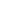 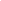 Si                 NO En caso negativo indicar:Dirección para remitir la citación de notificación:Ciudad:País:De conformidad con lo establecido en el numeral 1° del artículo 67 Código de Procedimiento Administrativo y de lo Contencioso Administrativo (Ley 1437 de 2011) autorizo expresamente que los pronunciamientos oficiales y actos administrativos derivados de la presente solicitud me sean notificados por medio electrónico al correo _______________________________. Si                 NO En caso negativo indicar:Dirección para remitir la citación de notificación:Ciudad:País:De conformidad con lo establecido en el numeral 1° del artículo 67 Código de Procedimiento Administrativo y de lo Contencioso Administrativo (Ley 1437 de 2011) autorizo expresamente que los pronunciamientos oficiales y actos administrativos derivados de la presente solicitud me sean notificados por medio electrónico al correo _______________________________. Si                 NO En caso negativo indicar:Dirección para remitir la citación de notificación:Ciudad:País:De conformidad con lo establecido en el numeral 1° del artículo 67 Código de Procedimiento Administrativo y de lo Contencioso Administrativo (Ley 1437 de 2011) autorizo expresamente que los pronunciamientos oficiales y actos administrativos derivados de la presente solicitud me sean notificados por medio electrónico al correo _______________________________. Si                 NO En caso negativo indicar:Dirección para remitir la citación de notificación:Ciudad:País:De conformidad con lo establecido en el numeral 1° del artículo 67 Código de Procedimiento Administrativo y de lo Contencioso Administrativo (Ley 1437 de 2011) autorizo expresamente que los pronunciamientos oficiales y actos administrativos derivados de la presente solicitud me sean notificados por medio electrónico al correo _______________________________. Si                 NO En caso negativo indicar:Dirección para remitir la citación de notificación:Ciudad:País:De conformidad con lo establecido en el numeral 1° del artículo 67 Código de Procedimiento Administrativo y de lo Contencioso Administrativo (Ley 1437 de 2011) autorizo expresamente que los pronunciamientos oficiales y actos administrativos derivados de la presente solicitud me sean notificados por medio electrónico al correo _______________________________. Si                 NO En caso negativo indicar:Dirección para remitir la citación de notificación:Ciudad:País:De conformidad con lo establecido en el numeral 1° del artículo 67 Código de Procedimiento Administrativo y de lo Contencioso Administrativo (Ley 1437 de 2011) autorizo expresamente que los pronunciamientos oficiales y actos administrativos derivados de la presente solicitud me sean notificados por medio electrónico al correo _______________________________. Si                 NO En caso negativo indicar:Dirección para remitir la citación de notificación:Ciudad:País:De conformidad con lo establecido en el numeral 1° del artículo 67 Código de Procedimiento Administrativo y de lo Contencioso Administrativo (Ley 1437 de 2011) autorizo expresamente que los pronunciamientos oficiales y actos administrativos derivados de la presente solicitud me sean notificados por medio electrónico al correo _______________________________. Si                 NO En caso negativo indicar:Dirección para remitir la citación de notificación:Ciudad:País:De conformidad con lo establecido en el numeral 1° del artículo 67 Código de Procedimiento Administrativo y de lo Contencioso Administrativo (Ley 1437 de 2011) autorizo expresamente que los pronunciamientos oficiales y actos administrativos derivados de la presente solicitud me sean notificados por medio electrónico al correo _______________________________. Si                 NO En caso negativo indicar:Dirección para remitir la citación de notificación:Ciudad:País:De conformidad con lo establecido en el numeral 1° del artículo 67 Código de Procedimiento Administrativo y de lo Contencioso Administrativo (Ley 1437 de 2011) autorizo expresamente que los pronunciamientos oficiales y actos administrativos derivados de la presente solicitud me sean notificados por medio electrónico al correo _______________________________. Si                 NO En caso negativo indicar:Dirección para remitir la citación de notificación:Ciudad:País:De conformidad con lo establecido en el numeral 1° del artículo 67 Código de Procedimiento Administrativo y de lo Contencioso Administrativo (Ley 1437 de 2011) autorizo expresamente que los pronunciamientos oficiales y actos administrativos derivados de la presente solicitud me sean notificados por medio electrónico al correo _______________________________. Si                 NO En caso negativo indicar:Dirección para remitir la citación de notificación:Ciudad:País:De conformidad con lo establecido en el numeral 1° del artículo 67 Código de Procedimiento Administrativo y de lo Contencioso Administrativo (Ley 1437 de 2011) autorizo expresamente que los pronunciamientos oficiales y actos administrativos derivados de la presente solicitud me sean notificados por medio electrónico al correo _______________________________. Si                 NO En caso negativo indicar:Dirección para remitir la citación de notificación:Ciudad:País:De conformidad con lo establecido en el numeral 1° del artículo 67 Código de Procedimiento Administrativo y de lo Contencioso Administrativo (Ley 1437 de 2011) autorizo expresamente que los pronunciamientos oficiales y actos administrativos derivados de la presente solicitud me sean notificados por medio electrónico al correo _______________________________. Si                 NO En caso negativo indicar:Dirección para remitir la citación de notificación:Ciudad:País:De conformidad con lo establecido en el numeral 1° del artículo 67 Código de Procedimiento Administrativo y de lo Contencioso Administrativo (Ley 1437 de 2011) autorizo expresamente que los pronunciamientos oficiales y actos administrativos derivados de la presente solicitud me sean notificados por medio electrónico al correo _______________________________. Si                 NO En caso negativo indicar:Dirección para remitir la citación de notificación:Ciudad:País:De conformidad con lo establecido en el numeral 1° del artículo 67 Código de Procedimiento Administrativo y de lo Contencioso Administrativo (Ley 1437 de 2011) autorizo expresamente que los pronunciamientos oficiales y actos administrativos derivados de la presente solicitud me sean notificados por medio electrónico al correo _______________________________. Si                 NO En caso negativo indicar:Dirección para remitir la citación de notificación:Ciudad:País:De conformidad con lo establecido en el numeral 1° del artículo 67 Código de Procedimiento Administrativo y de lo Contencioso Administrativo (Ley 1437 de 2011) autorizo expresamente que los pronunciamientos oficiales y actos administrativos derivados de la presente solicitud me sean notificados por medio electrónico al correo _______________________________. Si                 NO En caso negativo indicar:Dirección para remitir la citación de notificación:Ciudad:País:De conformidad con lo establecido en el numeral 1° del artículo 67 Código de Procedimiento Administrativo y de lo Contencioso Administrativo (Ley 1437 de 2011) autorizo expresamente que los pronunciamientos oficiales y actos administrativos derivados de la presente solicitud me sean notificados por medio electrónico al correo _______________________________. Si                 NO En caso negativo indicar:Dirección para remitir la citación de notificación:Ciudad:País:De conformidad con lo establecido en el numeral 1° del artículo 67 Código de Procedimiento Administrativo y de lo Contencioso Administrativo (Ley 1437 de 2011) autorizo expresamente que los pronunciamientos oficiales y actos administrativos derivados de la presente solicitud me sean notificados por medio electrónico al correo _______________________________. Si                 NO En caso negativo indicar:Dirección para remitir la citación de notificación:Ciudad:País:De conformidad con lo establecido en el numeral 1° del artículo 67 Código de Procedimiento Administrativo y de lo Contencioso Administrativo (Ley 1437 de 2011) autorizo expresamente que los pronunciamientos oficiales y actos administrativos derivados de la presente solicitud me sean notificados por medio electrónico al correo _______________________________. Si                 NO En caso negativo indicar:Dirección para remitir la citación de notificación:Ciudad:País:De conformidad con lo establecido en el numeral 1° del artículo 67 Código de Procedimiento Administrativo y de lo Contencioso Administrativo (Ley 1437 de 2011) autorizo expresamente que los pronunciamientos oficiales y actos administrativos derivados de la presente solicitud me sean notificados por medio electrónico al correo _______________________________. Si                 NO En caso negativo indicar:Dirección para remitir la citación de notificación:Ciudad:País:De conformidad con lo establecido en el numeral 1° del artículo 67 Código de Procedimiento Administrativo y de lo Contencioso Administrativo (Ley 1437 de 2011) autorizo expresamente que los pronunciamientos oficiales y actos administrativos derivados de la presente solicitud me sean notificados por medio electrónico al correo _______________________________. Si                 NO En caso negativo indicar:Dirección para remitir la citación de notificación:Ciudad:País:De conformidad con lo establecido en el numeral 1° del artículo 67 Código de Procedimiento Administrativo y de lo Contencioso Administrativo (Ley 1437 de 2011) autorizo expresamente que los pronunciamientos oficiales y actos administrativos derivados de la presente solicitud me sean notificados por medio electrónico al correo _______________________________. Si                 NO En caso negativo indicar:Dirección para remitir la citación de notificación:Ciudad:País:De conformidad con lo establecido en el numeral 1° del artículo 67 Código de Procedimiento Administrativo y de lo Contencioso Administrativo (Ley 1437 de 2011) autorizo expresamente que los pronunciamientos oficiales y actos administrativos derivados de la presente solicitud me sean notificados por medio electrónico al correo _______________________________. Si                 NO En caso negativo indicar:Dirección para remitir la citación de notificación:Ciudad:País:De conformidad con lo establecido en el numeral 1° del artículo 67 Código de Procedimiento Administrativo y de lo Contencioso Administrativo (Ley 1437 de 2011) autorizo expresamente que los pronunciamientos oficiales y actos administrativos derivados de la presente solicitud me sean notificados por medio electrónico al correo _______________________________. Si                 NO En caso negativo indicar:Dirección para remitir la citación de notificación:Ciudad:País:De conformidad con lo establecido en el numeral 1° del artículo 67 Código de Procedimiento Administrativo y de lo Contencioso Administrativo (Ley 1437 de 2011) autorizo expresamente que los pronunciamientos oficiales y actos administrativos derivados de la presente solicitud me sean notificados por medio electrónico al correo _______________________________. Si                 NO En caso negativo indicar:Dirección para remitir la citación de notificación:Ciudad:País:De conformidad con lo establecido en el numeral 1° del artículo 67 Código de Procedimiento Administrativo y de lo Contencioso Administrativo (Ley 1437 de 2011) autorizo expresamente que los pronunciamientos oficiales y actos administrativos derivados de la presente solicitud me sean notificados por medio electrónico al correo _______________________________. Si                 NO En caso negativo indicar:Dirección para remitir la citación de notificación:Ciudad:País:El solicitante manifiesta que la información consignada en esta solicitud es fidedigna y se sujetará a la normatividad vigente y actos administrativos reglamentarios. ___________________________FIRMA DEL SOLICITANTEC.C_______________________El solicitante manifiesta que la información consignada en esta solicitud es fidedigna y se sujetará a la normatividad vigente y actos administrativos reglamentarios. ___________________________FIRMA DEL SOLICITANTEC.C_______________________El solicitante manifiesta que la información consignada en esta solicitud es fidedigna y se sujetará a la normatividad vigente y actos administrativos reglamentarios. ___________________________FIRMA DEL SOLICITANTEC.C_______________________El solicitante manifiesta que la información consignada en esta solicitud es fidedigna y se sujetará a la normatividad vigente y actos administrativos reglamentarios. ___________________________FIRMA DEL SOLICITANTEC.C_______________________El solicitante manifiesta que la información consignada en esta solicitud es fidedigna y se sujetará a la normatividad vigente y actos administrativos reglamentarios. ___________________________FIRMA DEL SOLICITANTEC.C_______________________El solicitante manifiesta que la información consignada en esta solicitud es fidedigna y se sujetará a la normatividad vigente y actos administrativos reglamentarios. ___________________________FIRMA DEL SOLICITANTEC.C_______________________El solicitante manifiesta que la información consignada en esta solicitud es fidedigna y se sujetará a la normatividad vigente y actos administrativos reglamentarios. ___________________________FIRMA DEL SOLICITANTEC.C_______________________El solicitante manifiesta que la información consignada en esta solicitud es fidedigna y se sujetará a la normatividad vigente y actos administrativos reglamentarios. ___________________________FIRMA DEL SOLICITANTEC.C_______________________El solicitante manifiesta que la información consignada en esta solicitud es fidedigna y se sujetará a la normatividad vigente y actos administrativos reglamentarios. ___________________________FIRMA DEL SOLICITANTEC.C_______________________El solicitante manifiesta que la información consignada en esta solicitud es fidedigna y se sujetará a la normatividad vigente y actos administrativos reglamentarios. ___________________________FIRMA DEL SOLICITANTEC.C_______________________El solicitante manifiesta que la información consignada en esta solicitud es fidedigna y se sujetará a la normatividad vigente y actos administrativos reglamentarios. ___________________________FIRMA DEL SOLICITANTEC.C_______________________El solicitante manifiesta que la información consignada en esta solicitud es fidedigna y se sujetará a la normatividad vigente y actos administrativos reglamentarios. ___________________________FIRMA DEL SOLICITANTEC.C_______________________El solicitante manifiesta que la información consignada en esta solicitud es fidedigna y se sujetará a la normatividad vigente y actos administrativos reglamentarios. ___________________________FIRMA DEL SOLICITANTEC.C_______________________El solicitante manifiesta que la información consignada en esta solicitud es fidedigna y se sujetará a la normatividad vigente y actos administrativos reglamentarios. ___________________________FIRMA DEL SOLICITANTEC.C_______________________El solicitante manifiesta que la información consignada en esta solicitud es fidedigna y se sujetará a la normatividad vigente y actos administrativos reglamentarios. ___________________________FIRMA DEL SOLICITANTEC.C_______________________El solicitante manifiesta que la información consignada en esta solicitud es fidedigna y se sujetará a la normatividad vigente y actos administrativos reglamentarios. ___________________________FIRMA DEL SOLICITANTEC.C_______________________El solicitante manifiesta que la información consignada en esta solicitud es fidedigna y se sujetará a la normatividad vigente y actos administrativos reglamentarios. ___________________________FIRMA DEL SOLICITANTEC.C_______________________El solicitante manifiesta que la información consignada en esta solicitud es fidedigna y se sujetará a la normatividad vigente y actos administrativos reglamentarios. ___________________________FIRMA DEL SOLICITANTEC.C_______________________El solicitante manifiesta que la información consignada en esta solicitud es fidedigna y se sujetará a la normatividad vigente y actos administrativos reglamentarios. ___________________________FIRMA DEL SOLICITANTEC.C_______________________El solicitante manifiesta que la información consignada en esta solicitud es fidedigna y se sujetará a la normatividad vigente y actos administrativos reglamentarios. ___________________________FIRMA DEL SOLICITANTEC.C_______________________El solicitante manifiesta que la información consignada en esta solicitud es fidedigna y se sujetará a la normatividad vigente y actos administrativos reglamentarios. ___________________________FIRMA DEL SOLICITANTEC.C_______________________El solicitante manifiesta que la información consignada en esta solicitud es fidedigna y se sujetará a la normatividad vigente y actos administrativos reglamentarios. ___________________________FIRMA DEL SOLICITANTEC.C_______________________El solicitante manifiesta que la información consignada en esta solicitud es fidedigna y se sujetará a la normatividad vigente y actos administrativos reglamentarios. ___________________________FIRMA DEL SOLICITANTEC.C_______________________El solicitante manifiesta que la información consignada en esta solicitud es fidedigna y se sujetará a la normatividad vigente y actos administrativos reglamentarios. ___________________________FIRMA DEL SOLICITANTEC.C_______________________El solicitante manifiesta que la información consignada en esta solicitud es fidedigna y se sujetará a la normatividad vigente y actos administrativos reglamentarios. ___________________________FIRMA DEL SOLICITANTEC.C_______________________El solicitante manifiesta que la información consignada en esta solicitud es fidedigna y se sujetará a la normatividad vigente y actos administrativos reglamentarios. ___________________________FIRMA DEL SOLICITANTEC.C_______________________4. INSTRUCCIONES DE DILIGENCIAMIENTO DEL FORMATODATOS GENERALES DEL SOLICITANTE
Para la Institución Nacional de Investigación:NombreNIT Dirección (Ciudad, Departamento)Número de aprobación de la Institución de Educación Superior ante el Ministerio de Educación (Código SNIES). La Universidad Nacional de Colombia se rige por lo establecido el Decreto 1210 de 1993.Para el apoderado o representante legal (marque con una X):Nombre y Documento de IdentificaciónDirección, Correo electrónico y Teléfonos para NotificaciónEn los casos que el trámite se adelante por medio de apoderado, se deberá anexar el poder debidamente conferido, que lo acredita como apoderado.2. DATOS DE INFORMACIÓN DEL TRÁMITE2.1. Programas Académicos a incluir (sólo para las Instituciones de Educación Superior):Nombre del programa académico relacionado con las actividades de recolección.Número de aprobación ante el Ministerio de Educación (Código SNIES). La Universidad Nacional de Colombia se rige por lo establecido el Decreto 1210 de 1993.2.2. Programas y Grupos de Investigación científica a incluirNombre del programa o línea de investigación.Nombre de cada uno de los grupos de investigación dentro de cada Programa o líneaCódigo Colombiano de Reconocimiento de Grupos de Investigación ante Colciencias (ej. COL0000000).Breve descripción de los grupos de investigación.2.3. Investigadores Relación de los nombres y números de identificación de los investigadores vinculados a cada Grupo de Investigación dentro de la Institución.2.4. Administración de los programas de investigación científica: nombre de la dependencia responsable de la administración de los programas de investigación científica (P. ej. Vicerrectoría de Investigación o Subdirección Científica).2.5. Sistema de información de registro y seguimiento de los proyectos: en este espacio deberá incluir una breve descripción del sistema de información de registro y seguimiento de los proyectos, que se llevan a cabo en la Institución Nacional de Investigación.